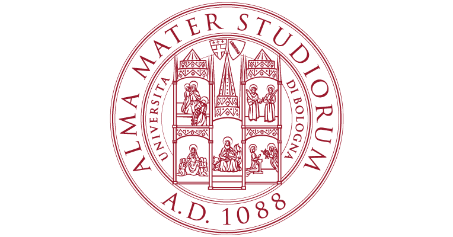 Alma Mater Studiorum Università di BolognaDipartimento di Scienze Aziendali - DISAResearch ProjectSede prevalente di servizioBolognaTitolo del progettoValutazione delle competenze per valorizzare i benefici della diversità etnica e di genere sulla creatività e sull'integrazione sociale degli studenti nei contesti di gruppoTitolo del progetto in ingleseAssessment of skills to exploit the benefits of gender and ethnic diversity on students’ creativity and social integration in team contextsDescrizione delle attività Il progetto è incentrato sulla valutazione di come supportare il potenziale creativo e l'integrazione sociale degli studenti in gruppi caratterizzati da elevati livelli di diversità di genere ed etnica. La ricerca scientifica ha dimostrato che questi due tipi di diversità di gruppo favoriscono una maggiore innovazione nei team di lavoro. Tuttavia, quando sono presenti contemporaneamente in un gruppo, le variabilità di genere ed etniche contribuiscono anche all'emergere di sottogruppi omogenei basati su questi attributi demografici, producendo in questo modo effetti negativi sui risultati del team, fra cui una riduzione dell’integrazione sociale. Poiché queste scissioni e divisioni intra-gruppo tendono ad emergere in maniera naturale all’interno dei team, è fondamentale comprendere le abilità specifiche del gruppo che consentono agli studenti di gestire efficacemente la diversità etnica e di genere per massimizzare i benefici di queste caratteristiche di composizione del gruppo per la creatività, e per minimizzarne gli effetti dannosi per l'integrazione sociale degli studenti. Di conseguenza, il progetto mira a indagare l'efficacia di un programma di formazione incentrato sullo sviluppo di competenze di creatività e compassione per promuovere la creatività degli studenti in contesti di gruppo caratterizzati da elevati livelli di diversità etnica e di genere. A tal fine, sarà condotto uno studio sul campo longitudinale, di tipo quasi-sperimentale, su un'ampia gamma di studenti provenienti da diversi istituti di scuola secondaria in Italia. I risultati di questo progetto di ricerca forniranno conoscenze basate sull’evidenza scientifica per l'identificazione delle specifiche abilità cognitive (mentalità creativa) e non cognitive (compassione) e i corrispondenti metodi di formazione che possono essere integrati nell'istruzione della scuola secondaria al fine di consentire ai team di trarre beneficio dalla diversità etnica e di genere per la creatività e l’integrazione sociale in contesti scolastici e lavorativi.Descrizione delle attività in ingleseThe project is focused on assessing how to boost the creative potential and the social integration of students in teams characterized by high levels of gender and ethnic diversity. These two types of group diversity have been shown to drive higher innovation in work teams. However, when they are simultaneously present in a group, gender and ethnic variabilities also contribute to the emergence of homogeneous subgroups based on these demographic attributes, eventually generating negative effects on team outcomes, such as reduced social integration. Since the formation of these intra-group splits and divisions tend to occur naturally as a group-based phenomenon, it is critical to understand the specific group skills enabling students to effectively manage gender and ethnic diversity to maximize the benefits of these group compositional characteristics for students’ creativity, as well as to minimize their threats for students’ social integration. Accordingly, the project aims to investigate the effectiveness of a creativity and compassion-focused training program in harnessing the benefits of gender and ethnic faultlines on students’ creativity and social integration in team contexts. To this end, a longitudinal, quasi-experimental field study will be conducted on a wide range of students nested in teams from different secondary school institutions. Results from this research project will provide relevant evidence-based knowledge for the identification of the specific cognitive (i.e., creative mindset) and non-cognitive (i.e., compassion) skills and the underlying training methods that can be integrated in secondary school education to enable teams to effectively capitalize on gender and ethnic diversity to promote increased creativity and social integration in school as well as workplace contexts.Indicazione della coerenza del progetto e delle attività di cui ai punti precedenti con una delle tematiche del PNRRIl progetto è in linea con gli obiettivi e le attività del PNRR: P 9 “Households’ sustainability”. Nello specifico, è consistente agli obiettivi e attività del Work Plan (WP) 2 “Human Capital” e in particolare con le attività di “(v) evaluation of specific programs to reduce inequalities and improve students cognitive and non-cognitive skill”.Obiettivi di produttività scientifica da realizzare nell’arco della durata del contratto (max 1000 caratteri):Il progetto mira a produrre: (i) un rapporto pre- e post-sperimentazione sull'integrazione sociale e la creatività degli studenti in contesti di diversità etnica e di genere; (ii) una sintesi delle conoscenze scientifiche esistenti sui fattori che consentano la gestione della diversità etnica e di genere nei contesti di gruppo; (iv) almeno due articoli accademici pubblicati su riviste internazionali (ABS 3 e 4). Il lavoro sarà presentato in conferenze nazionali ed internazionali. I risultati scientifici del progetto aiuteranno i dirigenti delle scuole secondarie a identificare e implementare programmi efficaci volti a sviluppare le abilità cognitive e non cognitive necessarie per ottimizzare gli effetti positivi della diversità etnica e di genere sulla creatività e sull'inclusione sociale degli studenti.Obiettivi di produttività scientifica da realizzare nell’arco della durata del contratto (max 1000 caratteri) in ingleseThe project aims to produce: (i) a pre- and post-experimentation report on students' social integration and creativity in ethnic and gender diversity contexts; (ii) a synthesis of existing scientific knowledge on the factors enabling the management of ethnic and gender diversity in group contexts; (iv) at least two academic articles published in international journals (ABS 3 and 4). The work will be presented at national and international conferences. The project's scientific findings will help secondary school managers identify and implement effective programs aimed at developing the cognitive and non-cognitive skills needed to harness the benefits of gender and ethnic diversity for students' creativity and social inclusion.Indicazione del/la Responsabile scientifico della ricercaProf. Gabriele Morandin